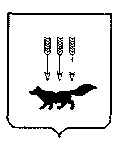 ПОСТАНОВЛЕНИЕАДМИНИСТРАЦИИ городского округа САРАНСКот   «    13   »     ноября     2017 г.                                                 			  	№   2572_           Об утверждении документации по планировке территории, включая проект межевания территории, для объекта «Строительство  бульвара братьев Веденяпиных в г.о. Саранск» 	В соответствии с Федеральным законом от 6 октября 2003 года   № 131-ФЗ                    «Об общих принципах организации местного самоуправления в Российской Федерации»,  статьями  45, 46 Градостроительного кодекса Российской Федерации, с учетом протокола публичных слушаний по планировке  территории (проект планировки территории, проект межевания территории), проведенных 6 октября  2017 года, заключения о результатах публичных слушаний, опубликованного               25 октября  2017 года,  иных прилагаемых документов Администрация городского округа Саранск  п о с т а н о в л я е т: 	1. Утвердить документацию по планировке территории, включая проект межевания территории, для объекта «Строительство  бульвара братьев Веденяпиных в  г.о. Саранск»  согласно приложению к настоящему постановлению (заказчик – КУ г.о. Саранск «Дирекция коммунального хозяйства и благоустройства»).2. Контроль за исполнением настоящего постановления возложить                               на Заместителя Главы городского округа Саранск – Директора Департамента перспективного развития Администрации городского округа Саранск. 3. Настоящее постановление вступает в силу со дня его официального опубликования.И.о. Главы городского округа Саранск					        А.В. Егорычев		     Приложение  к постановлению Администрации городского округа Саранск от «_13_»_ноября_2017 г. № 2572Состав документации по планировке территории, включая проект межевания территории, для объекта  «Строительство  бульвара братьев Веденяпиных в г.о. Саранск»№п/пНаименование документа   1.Пояснительная записка   2.Графическая часть 2.1.Основная часть проекта планировки территории:2.1.1.Чертеж планировки  территории  М 1:500.2.1.2.Разбивочный чертеж красных линий М 1:500 2.2.Материалы по обоснованию проекта межевания территории:2.2.1.Схема расположения элемента планировочной структуры  (по материалам  генерального  плана г.о. Саранск, 2014 г.)2.2.2.Схема,  отображающая местоположение существующих объектов капитального строительства, в том числе линейных объектов, подлежащих сносу, объектов незавершенного строительства, а также проходы к водным объектам общего пользования  и их береговым полосам М 1:5002.2.3.Схема организации движения транспорта и пешеходов М 1:5002.2.4.Схема границ зон с особыми условиями использования территории            М 1:5002.2.5.Схема вертикальной планировки, инженерной подготовки и инженерной защиты территории М 1:5002.2.6.Результаты инженерных изысканий М 1:500  2.3.Основная часть проекта межевания территории:2.3.1.Чертеж межевания территории М 1:5002.3.2.Чертеж границ существующих земельных участков. Чертеж местоположения существующих объектов капитального строительства. М 1:500.2.3.3.Чертеж границ зон с особыми условиями использования территории          М 1:500